Overture A                          For Mid-South District Convention Consideration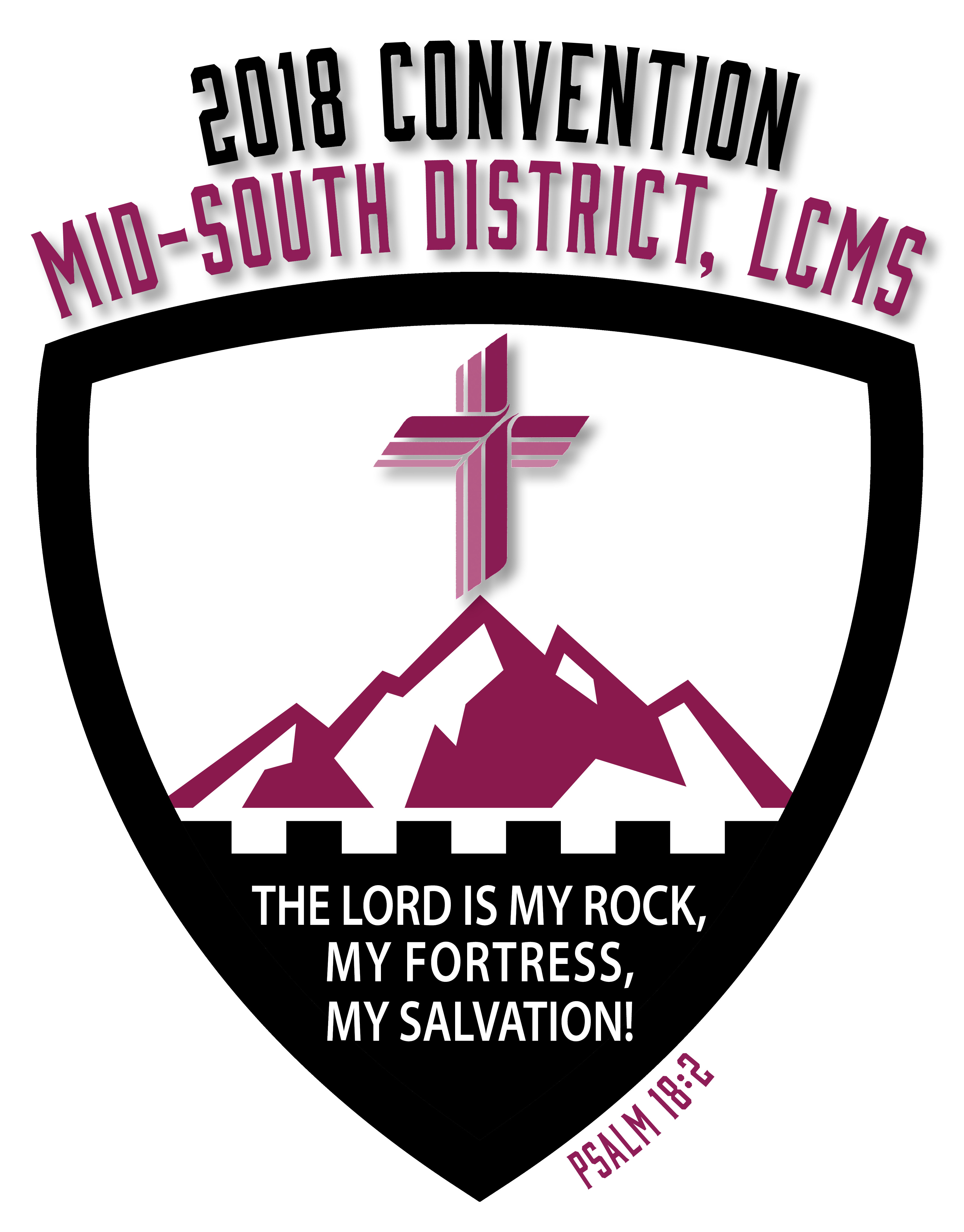 SUBJECT:	To (Desired Action – Consideration, etc.)WHEREAS,	_____________________; andWHEREAS,	_____________________; andWHEREAS,	_____________________; therefore be itRESOLVED,	That _________________; and be it furtherRESOLVED,	That _________________; and be it furtherRESOLVED,	That _________________; and be it finallyRESOLVED,	That _________________. (i.e., the Mid-South District submit this memorial to the next convention of the Synod.)Respectfully submitted,Name of CongregationCity/State______________________________________Signed by Congregational President______________________________________Name of Congregational President (Printed)______________________________________Signed by Congregational Secretary______________________________________Name of Congregational Secretary (Printed)